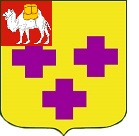 Собрание депутатов города ТроицкаЧелябинской областиПятый созыв Шестьдесят девятое заседание	Р Е Ш Е Н И Еот 25.02.2020г. № 14      г. ТроицкВ соответствии с Федеральным законом от 6 октября 2003 года № 131-ФЗ «Об общих принципах организации местного самоуправления в Российской Федерации», Федеральным законом от 13 июля 2015 года № 220-ФЗ «Об организации регулярных перевозок пассажиров и багажа автомобильным транспортом и городским наземным электрическим транспортом в Российской Федерации и о внесении изменений в отдельные законодательные акты Российской Федерации», руководствуясь Уставом города Троицка, Собрание депутатов города Троицка РЕШАЕТ:Внести в Положение о создании условий для транспортных услуг населению и организации транспортного обслуживания населения в границах города Троицка, утвержденное решением Собрания депутатов города Троицка от 29.09.2016 года № 149, следующие изменения:в пункте 7:- подпункт 6 изложить в следующей редакции:«6) устанавливает регулируемые тарифы на перевозки по муниципальным маршрутам регулярных перевозок;»;- дополнить подпунктом 8 следующего содержания: «8) утверждает шкалы для оценки критериев, по которым осуществляется оценка и сопоставление заявок на участие в открытом конкурсе на право получения свидетельства об осуществлении перевозок по муниципальному маршруту регулярных перевозок.»;подпункты 3, 14 пункта 8 признать утратившими силу.Настоящее решение опубликовать в газете «Вперёд».Настоящее решение вступает в силу со дня его официального опубликования. Председатель Собрания депутатов города Троицка						       Л.А. ЗахароваГлава города Троицка							       А.Г. Виноградов